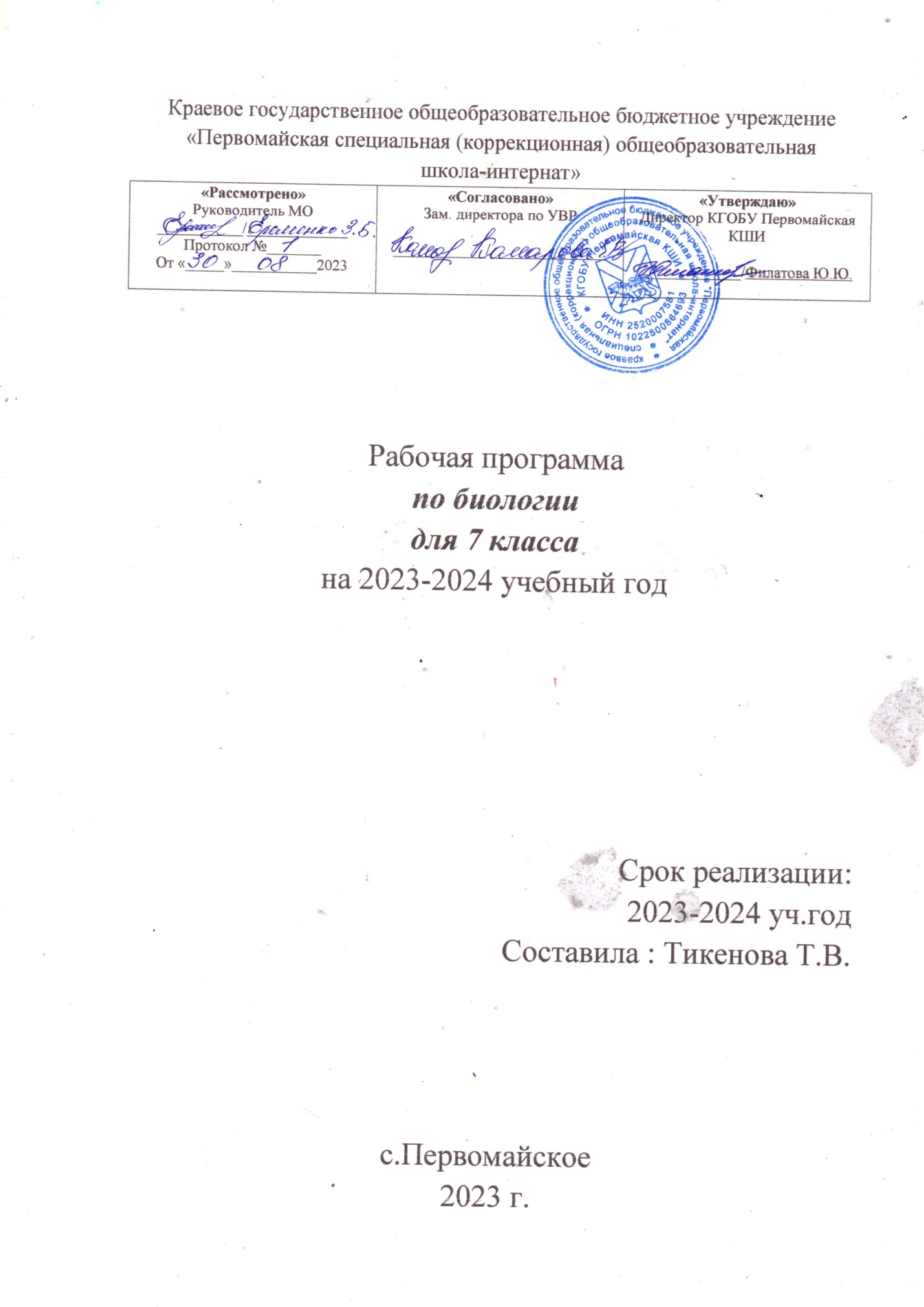 СОДЕРЖАНИЕI. ПОЯСНИТЕЛЬНАЯ ЗАПИСКА....................................................................3II.СОДЕРЖАНИЕ ОБУЧЕНИЯ.......................................................................10III.ТЕМАТИЧЕСКОЕ ПЛАНИРОВАНИЕ …………………………..……..122I. ПОЯСНИТЕЛЬНАЯ ЗАПИСКААдаптированная основная общеобразовательная рабочая программа по учебному предмету «Биология» 7 класс ФГОС образования обучающихся с умственной отсталостью (интеллектуальными нарушениями) (вариант 1) разработана на основании следующих нормативно-правовых документов:1. Приказ Минпросвещения России от 24.11.2022 N 1026"Об утверждении федеральной адаптированной основной общеобразовательной программы обучающихся с умственной отсталостью (интеллектуальными нарушениями)", (Зарегистрировано в Минюсте России 30.12.2022 N 71930);Федеральный закон от 29 декабря 2012 г. № 273-ФЗ «Об образовании в Российской Федерации» (в ред. Федеральных законов от 17.02.2021 № 10-ФЗ, от 24.03.2021 № 51-ФЗ, от 05.04.2021 № 85-ФЗ, от 20.04.2021 № 95-ФЗ, от 30.04.2021 № 114-ФЗ, от 11.06.2021 № 170-ФЗ, от 02.07.2021 № 310-ФЗ, от 02.07.2021 № 351-ФЗ);Приказ Министерства образования и науки Российской Федерации от 19.12.2014 № 1599 "Об утверждении федерального государственного образовательного стандарта образования обучающихся с умственной отсталостью (интеллектуальными нарушениями)"Рабочие программы по учебным предметам ФГОС образования обучающихся с интеллектуальными нарушениями. Вариант 1, 5 – 9 классы, под редакцией Э.В. Якубовской, М.И. Шишковой, И.М. Бгажноковой. Издательство М.: «Просвещение», 2021 г.;Учебный план КГОБУ Первомайская КШИ для детей с умственной отсталостью (интеллектуальными нарушениями) на 2023-2024 уч. год;Календарный учебный график КГОБУ Первомайская КШИ на 2023-2024 уч. год; Расписание уроков на 2023 – 2024 учебный год.Адаптированная образовательная программа КГОБУ Первомайская КШИ.ФАООП УО (вариант 1) адресована обучающимся с легкой умственной отсталостью (интеллектуальными нарушениями) с учетом реализации их особых образовательных потребностей, а также индивидуальных особенностей и возможностей.Учебный предмет «Биология» относится к предметной области «Есте-ствознание»» и является обязательной частью учебного плана.В соответствии с учебным планом рабочая программа по учебному предмету «Биология» в 7 классе рассчитана на 34 учебные недели и составляет 68 часов в год (2 часа в неделю).Федеральная адаптированная основная общеобразовательная программа определяет цель и задачи учебного предмета «Биология».Цель учебного предмета - формирование элементарных знаний об окружающем мире, умения ориентироваться в мире растений, использовать полученные знания в повседневной жизни.Задачи обучения:− формирование элементарных научных представлений о компонентах живой природы: строении и жизни растений;− формирование умений и навыков практического применения биологических знаний: приемам выращивания и ухода за растениями, использованию знаний для решения бытовых и экологических проблем;− формирование	навыков	правильного	поведения	в	природе,3способствовать экологическому, эстетическому, физическому, санитарно-гигиеническому воспитанию, усвоению правил здорового образа жизни;− развитие познавательной деятельности, обучение умению анализиро-вать, сравнивать природные объекты и явления, подводить к обобщающим понятиям, понимать причинно-следственные зависимости, расширять лек-сический запас, развивать связную речь и другие психические функции;Рабочая программа по учебному предмету «Биология» в 7 классе определяет следующие задачи:− формирование у обучающихся представлений об особенностях при-роды, условиях произрастания разных видов растений;− формирование представлений об органах цветкового растения; их зна-чении в жизни растений;− формирование представлений о группах растений по месту их произ-растания, особенностях их внешнего строения, биологических особенно-стях, практическом применении растений;− формирование умения называть и показывать на иллюстрациях и узнавать в природе изученные культурные и дикие виды растений;− формирование умения применять полученные знания и сфор-мированные умения в бытовых ситуациях (уход за растениями, выра-щивание рассады);− формирование знаний правил поведения в природе; взаимосвя-зей между природными компонентами, природой и человеком.Планируемые результаты освоения рабочей программы по учебному предмету «Биология» в 7 классеЛичностные результаты:−владение навыками коммуникации и принятыми нормами социаль-ного взаимодействия при выполнении практических и лабораторных работ в классе и на пришкольном участке;−формирование установки на безопасный, здоровый образ жизни,4наличие мотивации к творческому труду, бережному отношению к живой инеживой природе;−формирование бережного отношения к истории и культуре других народов, природным и культурным достопримечательностям страны;−принятие соответствующих возрасту ценностей и социальных ролей, участия в пропаганде сохранения окружающей среды, бережного отноше-ния к природе;−формирование эстетических потребностей, умение видеть красоту, гармонию окружающей природы.Уровни достижения предметных результатов по учебному предмету «Биология» в 7 классеМинимальный уровень:− узнавать и называть объекты неживой и живой природы;− называть общие признаки изученных групп растений, условия их про-израстания;− описывать особенности внешнего вида изученных растений, называть основные части цветкового растения;− использовать биологические знания в повседневной жизни; − выполнять совместно с учителем практические работы;− владеть практическими навыками безопасного поведения в случаях контакта с ядовитыми видами растений;− соблюдать основные правила безопасного поведения в природе. Достаточный уровень:− иметь представление об объектах неживой и живой природы;− знать основные взаимосвязи между природными компонентами, при-родой и человеком;− устанавливать взаимосвязи между средой обитания и внешним видом объекта (единство формы и функции);5− знать признаки сходства и различия между группами растений ;− выполнять классификации на основе выделения общих признаков;− узнаватьизученные природные объекты по внешнему виду (натураль-ные объекты, муляжи, слайды, рисунки, схемы);− знать правила здорового образа жизни и безопасного поведения, ис-пользовать их для объяснения новых ситуаций;− выполнять практические работы самостоятельно или предваритель-ной (ориентировочной) помощи учителя− владеть сформированными знаниями и умениями в учебных, учебно-бытовых и учебно-трудовых ситуацияхОценка предметных результатов осуществляется по итогам индиви-дуального и фронтального опроса обучающихся, выполнения самостоятель-ных работ (по темам уроков), контрольных работ (входных, текущих, про-межуточных, итоговых) и тестовых заданий. При оценке предметных ре-зультатов учитывается уровень самостоятельности обучающегося и особен-ности его развития.Система оценки достижения обучающимисяс умственной отсталостью планируемых результатов освоения рабочей программы по учебному предмету «Биология» в 7 классеОценка личностных результатов предполагает, прежде всего, оценкупродвижения обучающегося в овладении социальными (жизненными) ком-петенциями, может быть представлена в условных единицах:−0 баллов - нет фиксируемой динамики; −1 балл - минимальная динамика;−2 балла - удовлетворительная динамика; −3 балла - значительная динамика.6Критерии оценки предметных результатовУстный ответ:Оценка «5» ставится в случае, если обучающийся:− показывает знания, понимание, глубинуусвоения всегопрограммногоматериала;− умеет выделять главные положения в изученном материале, на осно-вании фактов и примеров обобщать, делать выводы, устанавливать меж-предметные и внутрипредметные связи, творчески применяет полученные знания в незнакомой ситуации;− не допускает ошибок и недочетов при воспроизведении изученного материала, при устных ответах устраняет отдельные неточности с помощью дополнительных вопросов учителя, соблюдает культуру письменной и уст-ной речи, правила оформления письменных работ.Оценка «4» ставится в случае, если обучающийся:− показывает знания всего изученного программного материала;− умеет выделять главные положения в изученном материале, на осно-вании фактов и примеров обобщать, делать выводы, устанавливать внутри-предметные связи, применять полученные знания на практике;− допускает незначительные (негрубые) ошибки и недочеты при вос-произведении изученного материала, соблюдает основные правила куль-туры письменной и устной речи, правила оформления письменных работ.Оценка «3» ставится в случае, если обучающийся:− показывает знания иусвоение изученного программного материала на уровне минимальных требований;− умеет работать на уровне воспроизведения, испытывает затруднения при ответах на видоизмененные вопросы;− допускает грубые или несколько негрубых ошибок при воспроизведе-нии изученного материала, незначительно не соблюдает основные правила7культуры письменной и устной речи, правила оформления письменных ра-бот.Оценка «2» не ставится.Критерии оценивания практических работ (лабораторных работ) обучающихся по биологии.Оценка «5»:− правильно по заданию учителя проведено наблюдение;− полно раскрыто содержание материала в объеме программы; − четко и правильно даны определения;− вывод самостоятельный, использованы ранее приобретенные знания. Оценка «4»:− наблюдение проведено самостоятельно;−	частично раскрыто основное содержание материала;− в основном правильно даны определения, но допущены нарушения последовательности изложения;− вывод неполный. Оценка «3»:− наблюдение проведено с помощью учителя; − усвоено основное содержание материала;− определения понятий нечеткие;− допущены ошибки и неточности в выводе. − наблюдение проведено с помощью учителя; − усвоено основное содержание материала;− определения понятий нечеткие;− допущены ошибки и неточности в выводе. Оценка «2» не ставится.Оценка самостоятельных письменных и контрольных работ. Оценка «5» ставится если:− обучающийся выполнил работу без ошибок и недочетов;8− допустил не более одного недочета. Оценка «4» ставится если:− обучающийся выполнил работу полностью, но допустил в ней не бо-лее одной негрубой ошибки и одного недочета;− обучающийся выполнил работу полностью, но допустил в ней не бо-лее двух недочетов.Оценка «3» ставится, если:− обучающийся правильно выполнил не менее 2/3 работы или допустил не более двух грубых ошибок;− обучающийся правильно выполнилне менее 2/3 работы или допустил не более одной грубой и одной негрубой ошибки и одного недочета;− обучающийся правильно выполнил не менее 2/3 работы или допустил не более двух-трех негрубых ошибок.Оценка «2» не ставится.9II.	СОДЕРЖАНИЕ ОБУЧЕНИЯКурс биологии, посвященный изучению живой природы, начинается в 7 классе с раздела «Растения», в котором все растения объединены в группы не по семействам, а по месту их произрастания. Такое структуриро-вание материала более доступно для понимания обучающимися с умствен-ной отсталостью (интеллектуальными нарушениями). В этот раздел вклю-чены практически значимые темы, такие, как «Фитодизайн», «Заготовка овощей на зиму», «Лекарственные растения».Основными организационными формами работы на уроке биологии являются: фронтальная, групповая, коллективная, индивидуальная работа, работа в парах.При проведении уроков биологии предполагается использование следующих методов:− объяснительно-иллюстративный метод, метод при котором учитель объясняет, а дети воспринимают, осознают и фиксируют в памяти;− репродуктивный метод (воспроизведение и применение информа-ции);− метод проблемного изложения материала (постановка проблемы и по-каз пути ее решения);− частично – поисковый метод (дети пытаются сами найти путь к реше-нию проблемы);− исследовательский метод (учитель направляет, обучающиеся само-стоятельно исследуют при проведении лабораторных и практических работ, опытов; в ходе проведения экскурсий).10Содержание разделов11III.	ТЕМАТИЧЕСКОЕ ПЛАНИРОВАНИЕ12131415161718192021222324252627282930313233343536373839404142434445№ п/пНазвание	раздела, темыКоличество часовКонтрольные работы1.Введение12.Общее знакомство с цветковыми растениями1613.Растения леса1414.Комнатные растения715.Цветочно- декоративные растения616.Растения поля617.Овощные растения918.Растения сада91Итого:687№Тема урокаКол-во часовПрограммное содержа-ниеДифференциация видов деятельностиДифференциация видов деятельности№Тема урокаКол-во часовПрограммное содержа-ниеМинимальный уровеньДостаточный уровеньВведение – 1часВведение – 1часВведение – 1часВведение – 1часВведение – 1часВведение – 1час1.Введение. Многооб-разие растений. Цветковые и бес-цветковые растения1Повторение основных сведений о неживой и живой природе. Разно-образие размеров, форм, места произрастания растенийРассказывают о значении растений для человека. Рас-сказывают по рисункам, как человек использует растения. Выполняют работу в тетради на печатной основеПоказывают на рисунках и называют рас-тения разных размеров, формы, мета про-израстания, о их значении и охране. Рассказывают о роли растений в жизни животных и человека, о значении расте-ний и их охранеОбщее знакомство с цветковыми растениями- 16 чОбщее знакомство с цветковыми растениями- 16 чОбщее знакомство с цветковыми растениями- 16 чОбщее знакомство с цветковыми растениями- 16 чОбщее знакомство с цветковыми растениями- 16 чОбщее знакомство с цветковыми растениями- 16 ч2.Общие сведения о цветковых расте-ниях. Культурные и дикорастущие рас-тения. Лаборатор-ная работа: «Органы цветкового расте-ния»1Формирование знаний об органах цветкового растенияНазывают части растения по рисунку, выполняют задания в рабочей тетради (подписы-вают части растения на ри-сунке)Находят и называют части цветкового растения на примере живого образца. Вы-полняют задания по плану лабораторной работы.Работают со схемами, рисунками, выпол-няют задания в рабочей тетради, делают вывод о строении цветкового растения, значении каждой части для растения3.Подземные органы растения. Корень1Формирование знаний о строении корняНазывают и показывают по рисунку в рабочей тетради подземные части растения, раскрашивают части корняПоказывают на растении подземную его часть. Раскрашивают части корня расте-ния на рисунке.Выполняют задания в рабочей тетради: подписывают названия корневых систем на рисунке.Работают со схемами, заполняют таб-лицу: записывают из чего развиваются разные виды корней4.Образование кор-ней. Виды корней. Практическая ра-бота: образование придаточных корней (черенкование стебля)1Формирование знаний о видах корней, корневых волоскахНазывают виды корней, рас-крашивают главный, боко-вые и придаточные корни. Показывают на рисунках. Под руководством учителя выполняют практическую ра-боту: образование придаточ-ных корнейПоказывают на растении и называют виды корней. Называют значение корне-вых волосков. Называют корень, как ор-ган цветкового растения, его значения для растения. Выполняют практическую работу: образование придаточных кор-ней. Делают вывод, что придаточные корни отрастают от стебля и листьев; о значении их для роста растений, исполь-зовании человеком.В рабочей тетради подписывают виды корней; записывают в таблицу примеры растений с разными корневыми систе-мами5.Значение корня в жизни растений. Ви-доизменения корней1Закрепление знаний о разнообразии корней, корнеплодах и клубняхПоказывают на рисунках корнеплод свеклы, моркови; корнеклубень георгины. Рассказывают об использова-нии видоизмененных корней человекомПовторяют и называют виды корнепло-дов. Показывают в натуре и называют ви-доизмененные корни (корнеплод, клу-бень).На примерах растений называют видоиз-менения корней, использовании их чело-веком.Выполняют задание в рабочей тетради: заполняют таблицу, записывают примеры растений с разными видоизмененными корнями6.Стебель. Строение стебля1Формирование знаний о строении и образовании стебля, положении стебля в пространствеРассматривают и показы-вают на рисунках стебель, называют части стебля; называют, из чего образуется стебель, что называется по-бегом. Рассказывают о поло-жении стебля в пространстве (плети, усы)Показывают побег и стебель растения на натуральных объектах, называют виды стеблей, из чего образуется стебель. Называют, что стебель с листьями и поч-ками это побег. Перечисляют функции стебля.Приводят примеры о разнообразии стеб-лей растений, называют растения с раз-ным положением стебля в пространстве. Выполняют задание в рабочей тетради: подписывают на рисунке части побега; делают вывод, что он вырастает из заро-дышевого стебелька7.Строение древес-ного стебля. Значе-ние стебля в жизни растений1Формирование знаний о строении древесного стебля, значении стебля в жизни растенияНазывают по рисунку слои стебля древесного растения. Раскрашивают слои древес-ного растения на рисунках. Рассказывают о значении стебля в жизни растений. Выполняют задание в рабо-чей тетради: подписывают названия слоев стебляНазывают по таблице слои стебля древес-ного растения. Выполняют задания в ра-бочей тетради: записывают последова-тельность расположения слоев в стебле растения. Называют значение каждого слоя стебля. Сравнивают стебли древес-ных и травянистых растений, находят признаки сходства и отличи; делают вы-вод, чем различаются стебли древесных и травянистых растений.Составляют рассказ: какую работу вы-полняют стебли травянистых и древес-ных растений8.Разнообразие стеб-лей.1Формирование знаний о разнообразии стеблейНазывают по рисункам раз-нообразные стебли (травяни-стый, древесный), укорочен-ный. Показывают и назы-вают по рисункам растения с прямостоячим, ползучим, цепляющимся, вьющимся, стелющимся стеблями. Вы-полняют задание в рабочей тетради: подписывают ри-сунки с разнообразными стеблямиПриводят примеры о разнообразии стеб-лей растений, показывают на растениях. Сравнивают разные виды стеблей, нахо-дят черты сходства и отличия. Называют, какое значение в природе имеет разнооб-разие стеблей растений. Выполняют ра-боту в рабочих тетрадях: подписывают на рисунках виды стеблей и названия расте-ний9.Лист. Внешнее стро-ение листа. Простые и сложные листья. Лабораторная ра-бота «Внешнее стро-ение листа»1Формирование знаний о внешнем строении листаНазывают по рисунку части листа (листовая пластинка, черешок), как прикрепляется лист к стеблю; называют простые и сложные листья, рассматривают расположе-ние жилок на листовой пла-стинке. Рассказывают о раз-нообразии листьев, формах листовых пластинок.Под руководством учителя выполняют лабораторную работу, выполняют задания в рабочей тетради (рисунки листовых пластинок, под-писи простых и сложных ли-стьев)По гербариям, рисункам, натуральным объектам находят и называют части ли-ста, способы их прикрепления к стеблю, типы жилкования, простые и сложные листья. Приводят примеры растений. Сравнивают листовые пластинки, нахо-дят черты сходства и отличия, называют отличительные признаки листовых пла-стинок, делают вывод об их разнообра-зии.Выполняют лабораторную работу, зада-ния в рабочей тетради (работают с герба-риями, натуральными объектами, рисун-ками); делают вывод о разнообразии ли-стьев, приводят примеры, показывая их разнообразие на растениях и гербариях; рисуют разные по форме листья расте-ний, подписывают простые и сложные листья на рисунках в рабочей тетради.10.Значение листьев в жизни растения- об-разование питатель-ных веществ в ли-стьях на свету, испа-рение воды листь-ями. Демонстрация опыта образование крахмала в листьях растений на свету1Формирование знаний об образовании пита-тельных веществ в ли-стьях растений, значе-нии этого явления для растенийНазывают, из каких веществ состоит растение; по рисунку учебника называют условия, которые необходимы для об-разования органических ве-ществ в листьях; рассказы-вают, какое значение листьев в жизни растения; какое зна-чение для растения имеет ис-парение воды. Выполняют задания в рабочей тетрадиПроводят исследование: из каких ве-ществ состоит растение. Используя рису-нок, составляют рассказ, как образуются органические вещества в листьях. Де-лают вывод о значении для растения об-разование крахмала, условиях, необходи-мых для образования органических ве-ществ и испарения воды; заполняют таб-лицу. Выполняют задания в рабочей тет-ради: сравнивают питание и дыхание, де-лают вывод и записывают его11.Дыхание растений. Обмен веществ у растений. Листопад и его значение1Формирование знаний о дыхании растенийПо рисункам называют газы, которые лист поглощает и выделяет при дыхании; как происходит дыхание и пита-ние растения. Рассказывают о значении листопада для растенийСравнивают процессы дыхания и питания листа по таблице. Делают вывод, одина-ковые это процессы или противополож-ные; объясняют понятие «обмен ве-ществ» у растений. Рассказывают о зна-чении листопада в жизни растений. Вы-полняют задания в рабочей тетради: обо-значают правильные ответы в тексте, ка-ково значение листопада для растений12.Цветок. Строение цветка. Лаборатор-ная работа: «Строе-ние цветка»1Формирование знаний о строении цветкаНазывают части цветка по рисунку, подписывают и рас-крашивают в разные цвета части цветка. Выписывают новые термины- название ча-стей цветка в тетрадь. Под руководством учителя вы-полняют лабораторную ра-боту «Строение цветка»Узнают и показывают на схематических рисунках и натуральных объектах части цветка, читают названия, подписывают на схемах в рабочих тетрадях; сравни-вают строение цветков двух растений, называют черты сходства и различия, признаки сходства и различия записы-вают в таблицу рабочей тетради. Выполняют задания лабораторной ра-боты в рабочей тетради.Отвечают на вопросы: что образуется из каждой части цветка; называют при-знаки разнообразия цветков.13.Виды соцветий. Опыление цветков. Образование плодов и семян1Формирование знаний о видах соцветий, спосо-бах опыления цветков, образовании плодов и семянНазывают по рисункам и описывают внешний вида разных соцветий, рассказы-вают, как выглядит соцветие корзинка, как располагаются цветки в колосе. Рассматри-вают на рисунках схемы опыления растений, образо-вания плодов и семян. Рас-сказывают о значении соцве-тий в жизни растений. Вы-полняют задания в рабочей тетради: подписывают соцве-тия на рисункахНазывают виды соцветий, находят об-разцы в природе, в гербариях. Сравни-вают соцветия разных растений, находят отличительные признаки. Сравнивают со-цветия разных растений, находят отличи-тельные признаки, делают вывод о значе-нии соцветий в жизни растений. Рисуют схемы соцветий. Называют виды и спо-собы опыления, их отличия, образование плодов и семян. Выполняют задание в ра-бочей тетради: записывают в таблицу примеры растений с разными видами со-цветий и способами опыления14.Плоды сухие и соч-ные.1Повторение и закрепле-ние знаний об образова-нии плодов и семян. Формирование знаний о разнообразии плодовНазывают по рисункам из ка-кой части цветка образуется плод. Показывают на схеме разные плоды, сравнивают сочные и сухие плоды, назы-вают растения с данными ви-дами плодов. Выполняют за-дания в рабочей тетради: ра-ботают с рисунками, табли-цей (подписывают названия растений, типы плодов)Используя схему, называют группы и типы плодов, сравнивают плоды разных групп, находят черты сходства и отличия. Приводят примеры растений с разными типами плодов; делают вывод об их раз-нообразии. Узнают и называют виды пло-дов на рисунках, коллекциях.15Распространение плодов и семян1Формирование знаний о способах распростране-ния плодов и семянРассказывают о способах распространения плодов и семян; называют какие при-способления к распростране-нию есть у плодов разных видов растений. Приводят примеры растенийСоставляют рассказ о способах распро-странения плодов и семян по схеме. Называют какие приспособления имеют плоды для распространения. Делают вы-вод: какое значение для природы имеет распространение семян. Выполняют зада-ние в рабочей тетради: называют особен-ности плода, семени, связанные с распро-странением; устанавливают взаимосвязь среды обитания и строения плодов.16Строение семени. Лабораторная ра-бота: «Строение се-мени фасоли»1Формирование знаний о строении семян расте-нийПо рисункам называют и рассказывают о разнообра-зии плодов. Под руковод-ством учителя выполняют лабораторную работу: изу-чают строение семени фа-соли (рассматривают набух-шие семена фасоли, расска-зывают о внешнем виде плода, находят части се-мени). Подписывают части семени на рисунках в рабо-чих тетрадяхПо рисункам и коллекциям семян рас-сматривают и называют плоды разных растений; делают вывод о их разнообра-зии. Выполняют задания лабораторной работы: проращивают семя фасоли, про-водят исследование, находят и показы-вают части семени; на основании прове-денного исследования делают вывод, что общего в строении зерновки пшеницы и семени фасоли. Проводят наблюдение за развитием проростка и прорастанием се-мени. На примере растений составляют описание семени по форме, размерам, за-писывают результаты сравнения в тет-радь17Условия, необходи-мые для прораста-ния семян. Практи-ческая работа «Определение всхо-жести семян»1Формирование знаний об условиях прораста-ния семян. Формирова-ние практических навы-ков определения всхо-жести семянНазывают по рисункам, ка-кие условия необходимы для прорастания семян.Под руководством учителя определяют всхожесть семянНазывают, какие условия необходимы для прорастания семян.Проводят опыты. На основании результа-тов опыта делают вывод, что для прорас-тания семян нужна влага, тепло и воздух. Проводят опыт по определению всхоже-сти семян. В ходе выполнения практиче-ской работы отрабатывают практические навыки работы с семенами по определе-нию их всхожестиРастения леса - 14 часовРастения леса - 14 часовРастения леса - 14 часовРастения леса - 14 часовРастения леса - 14 часовРастения леса - 14 часов18Растения леса. Неко-торые биологиче-ские особенности леса1Формирование знаний о растениях леса, о неко-торых биологических особенностях лесаРассматривают на рисунках разнообразие древесных и травянистых растений, про-израстающих в лесу; назы-вают виды растений, их био-логические особенности и особенности внешнего строе-ния произрастающих в лесу растенийНазывают биологические особенности леса. Называют признаки разных форм растительных объектов леса (дерево, ку-старник, трава); находят черты сходства и отличия; описывают особенности их внешнего вида и условий произрастания. Устанавливают взаимосвязи между при-родными компонентами леса19Лиственные дере-вья. Практическая ра-бота: определение возраста листвен-ных деревьев по го-дичным кольцам1Расширение и система-тизация знаний об осо-бенностях внешнего строения лиственных деревьев, их разнообра-зииУзнают и называют по ри-сункам, слайдам, фотогра-фиям виды лиственных дере-вьев (береза, дуб, липа, осина). Подписывают на ри-сунках части лиственного де-рева. Под руководством учи-теля выполняют практиче-скую работу: определяют возраст лиственных деревьев по годичным кольцам на спилах древесных стволовУзнают и называют виды лиственных де-ревьев (береза, дуб, липа осина); на ос-нове сравнительной характеристики находят общие и отличительные при-знаки их строения, делают вывод об об-щих и отличительных признаках строе-ния лиственных деревьев; называют условия их произрастания, устанавли-вают взаимосвязь между средой обитания и внешним видом. Рассказывают об ис-пользовании древесины различных видов лиственных деревьев. Выполняют прак-тическую работу: определяют возраст лиственных деревьев по годичным коль-цам на спилах древесных стволов, делают вывод, что возраст лиственного дерева определяется количеством годичных ко-лец. Устанавливают взаимосвязь между средой обитания и внешним видом объ-екта20Хвойные деревья. Практическая ра-бота: «Определение возраста хвойных деревьев по мутов-кам»1Расширение представ-лений об особенностях внешнего строения и условиях произрастания хвойных деревьевУзнают по внешнему виду и называют хвойные деревья, произрастающие в лесу (ель, сосна); описывают внешний вид, рассказывают об отли-чительных особенностях строения листьев и шишек сосны и ели; под руковод-ством учителя выполняют практическую работу по определению возраста сосны по мутовкамУзнают и называют по рисункам, слай-дам, в натуре хвойные деревья (сосна, ель). Сравнивают особенности внешнего строения сосны и ели, хвойных и лист-венных деревьев. Называют условия про-израстания, признаки взаимосвязи внеш-него вида и среды обитания растений; под руководством учителя выполняют практическую работу по определению возраста сосны по мутовкам, используя ветки сосны. Делают вывод об определе-нии возраста хвойных деревьев по коли-честву мутовок. Составляют рассказ по плану о хозяйственном значении сосны и ели21Лесные кустарники. Бузина, лещина (орешник), шипов-ник1Расширение представле-ний о лесных кустарни-ках, отличии деревьев от кустарниковУзнают кустарники, произ-растающие в лесу на иллю-страциях и фотографиях, сравнивают с деревьями, называют особенности внеш-него строения кустарников; рассказывают, плоды каких кустарников человек исполь-зует в пищу. Знакомятся со съедобными и ядовитыми плодами кустарниковУзнают и называют лесные кустарники, выделяют существенные признаки отли-чия кустарников от деревьев; называют особенности внешнего строения (при-знаки сходства и отличия) разных видов кустарников, отличительные признаки съедобных и ядовитых плодов изучаемых кустарников; рассказывают об использо-вании их человеком, правилах поведения в природе, технике безопасности22Ягодные кустар-нички. Черника, брусника1Формирование знаний об ягодных кустарнич-кахУзнают на рисунках расте-ния черники и брусники. Называют особенности внешнего вида, отмечают об-щие признаки их строения; называют места произраста-нияУзнают по внешнему виду и называют ягодные кустарнички, отмечают особен-ности внешнего строения, черты сходства и отличия; сравнивают кустарнички с ку-старниками, делают вывод об отличи-тельных признаках, устанавливают взаи-мосвязь между особенностями внешнего вида и средой обитания, описывают био-логию этих растений23Лекарственное зна-чение ягод: черники, брусники. Правила их сбора и заготовки1Формирование знаний о лекарственном значении ягодУзнают на рисунках и назы-вают отличительные особен-ности внешнего вида ягод черники и брусники, правила сбора ягод, их заготовке. Называют правила поведе-ния в природеУзнают на рисунках и называют отличи-тельные особенности внешнего вида ягод (черники и брусники); отмечают их ле-карственное значение. Рассказывают о правилах сбора и заготовки ягод. Отме-чают взаимосвязь между природой и че-ловеком. Рассказывают о правилах пове-дения в природе24Травы. Ландыш, кислица. Практическое значе-ние растений1Формирование знаний о лесных травянистых растениях, их практиче-ском значенииРассказывают по рисункам о внешнем виде ландыша и кислицы, рассказывают об особенностях строения трав. Узнают и называют ландыш и кислицу, рассказывают о практическом их примене-нииУзнают по вешнему виду ландыш и кис-лицу; описывают особенности строения травянистых растений, местах произрас-тания, сравнивают с кустарничками и ку-старниками, называют их общие и отли-чительные признаки. Рассказывают о практическом значении трав25Травы. Подорожник, мать-и- мачеха, зве-робой. Практиче-ское значение расте-ний1Закрепление и расшире-ние знаний о лекар-ственных травахУзнают на рисунках и назы-вают лекарственные травы; рассказывают о местах их произрастания, практиче-ском значении этих расте-ний. Находят на иллюстра-циях, оформляют альбом «Растения леса»Узнают по внешнему виду на рисунках, слайдах, гербариях травы, описывают их внешний вид, называют отличительные признаки, места произрастания, правила сбора и практического использования че-ловеком. Отмечают взаимосвязь между природой и человеком, называют правила поведения в природе, бережного к ней от-ношения. В рабочей тетради выполняют практические задания: зарисовки, подбор иллюстраций по теме «Растения леса»26Грибы леса. Строе-ние шляпочного гриба. Практическая работа: «Лепка из пластилина моделей различных видов лесных грибов»1Формирование знаний о шляпочных грибахУзнают и называют виды шляпочных грибов, места их произрастания. Называют на таблице, макетах части гриба (шляпка, пенек, грибница). Под руководством учителя выполняют практическую ра-боту «Лепка из пластилина модели шляпочного гриба»Узнают по внешнему виду и называют шляпочные грибы, показывают на табли-цах и муляжах его части (шляпка, пенек, грибница); называют места и условия произрастания шляпочных грибов, уста-навливают взаимосвязь между средой обитания и строением гриба (взаимосвязь корней растений и грибов). Выполняют практическую работу «Лепка из пласти-лина моделей различных видов лесных грибов», делают вывод об общих призна-ках строения грибов и внешнем их разно-образии27Грибы съедобные и ядовитые1Формирование знаний о съедобных и ядовитых грибахРаспознают по рисункам, фо-тографиям и таблицам съе-добные и ядовитые грибы, называют их отличительные признаки. Перечисляют пра-вила сбора грибов. Рассказы-вают о правилах поведения в лесуИспользуя таблицу, называют виды съе-добных и ядовитых грибов; называют черты сходства грибов и их отличитель-ные признаки; признаки распознавания съедобных и ядовитых грибов. Называют отличительные признаки грибов-двойни-ков, находят и показывают на иллюстра-циях, таблицах, слайдах. Рассказывают о соблюдении правил сбора грибов, прави-лах поведения в природе28Оказание первой по-мощи при отравле-нии грибами. Обра-ботка съедобных грибов перед упо-треблением в пищу. Грибные заготовки (засолка, маринова-ние, сушка)1Закрепление знаний о съедобных и ядовитых грибах. Формирование знаний об оказании пер-вой помощи при отрав-лении грибами. Форми-рование знаний о гриб-ных заготовкахУзнают и называют ядови-тые грибы, рассказывают о признаках каждого из них; называют признаки отравле-ния ядовитыми грибами. Рас-сказывают о правилах обра-ботки съедобных грибов пе-ред употреблением в пищу. По рисункам, слайдам опи-сывают рецепты засолки, ма-ринования и сушки грибов. Рассказывают о пользе гри-бов для человека и животныхНазывают ядовитые грибы, их отличи-тельные признаки по таблице. Рассказы-вают о правилах сбора и употребления грибов, обработке съедобных грибов пе-ред употреблением в пищу. Рассказы-вают о пользе грибов в питании человека, способах и разных методах их заготовки; соблюдении правил гигиены при засолке, мариновании, сушке грибов. Работают в парах, составляют рецепты грибных заго-товок.Составляют памятку: приемы оказания первой помощи при отравлении грибами29Охрана леса. Лекар-ственные травы и растения. Растения Красной книги. Практическая ра-бота «Подбор лите-ратурных произве-дений с описанием леса (русский лес в поэзии и прозе)»1Закрепление знаний о значении леса в жизни человека и его охранеРассказывают, зачем необхо-димо беречь лес, что лес дает человеку. По рисункам, таб-лицам, слайдам называют охраняемые растения леса; называют растения, занесен-ные в Красную книгу. При-водят примеры литератур-ных произведений с описа-нием леса («Русский лес в поэзии и прозе»)Используя таблицу, рисунки, слайды рас-сказывают о значении леса в жизни чело-века, лекарственных травах и растениях, растениях Красной книги.Выполняют практическую работу: подби-рают литературные произведения с опи-санием леса из предложенного учителем перечня литературных произведений («Русский лес в поэзии и прозе»). Форму-лируют правила поведения в лесу, со-ставляют памятку30Экскурсия в при-роду «Ознакомление с разнообразием растений, с распро-странением плодов и семян, с осенними явлениями в жизни растений»1Формирование умения наблюдать за окружаю-щей действительностью, фиксирование и обобще-ние своих наблюдений, повторение и закрепле-ние знаний о разнообра-зии растений в природеУзнают по особенностям внешнего вида изученные растения, находят и показы-вают части растений, плоды и семена, рассказывают о способах их распространенияУзнают и называют изученные растения, называют отличительные признаки внеш-него вида групп изученных растений; определяют и называют типы плодов, способы их распространения. Устанавли-ваютвзаимосвязь между средой обитания и внешним видом растений. Рассказывают об осенних явлениях в жизни растений, оформляют результаты наблюдений в тетрадь, делают выводыКомнатные растения - 7 часовКомнатные растения - 7 часовКомнатные растения - 7 часовКомнатные растения - 7 часовКомнатные растения - 7 часовКомнатные растения - 7 часов31Разнообразие ком-натных растений. Светолюбивые рас-тения1Формирование знаний о разнообразии комнатных растений, биологических особенностях светолю-бивых растенийУзнают светолюбивые расте-ния (бегония, герань, хлоро-фитум) на рисунках, в натуре. Называют особенно-сти их внешнего вида, биоло-гические особенности свето-любивых растений. Расска-зывают об особенностях ухода, выращивания, размно-женияУзнают и называют светолюбивые расте-ния (бегония, герань, хлорофитум) в натуральном виде, на рисунках и слай-дах. Сравнивают, называют особенности их внешнего строения, устанавливают взаимосвязь между средой обитания и внешним видом. Отмечают биологиче-ские особенности светолюбивых расте-ний. Называют как биологические осо-бенности влияют на особенности ухода, выращивания размножения светолюби-вых растений.Устанавливают взаимосвязь между сре-дой обитания и внешним видом растений, делают вывод об особенностях строения светолюбивых растений.Подписывают на рисунках светолюбивые растения32Разнообразие ком-натных растений. Те-невыносливые расте-ния1Формирование знаний о разнообразии комнатных растений, биологических особенностях теневынос-ливых растенийУзнают теневыносливые рас-тения (традесканция, афри-канская фиалка) на рисунках, в натуре. Называют особен-ности их внешнего вида, биологические особенности теневыносливых растений. Рассказывают об особенно-стях ухода, выращивания, размноженияУзнают и называют теневыносливые рас-тения (традесканция, африканская фи-алка) в натуральном виде, на рисунках и слайдах. Сравнивают, называют особен-ности их внешнего строения, устанавли-вают взаимосвязь между средой обитания и внешним видом. Отмечают биологиче-ские особенности теневыносливых расте-ний. Называют как биологические осо-бенности влияют на особенности ухода, выращивания, размножения теневынос-ливых растений.Устанавливают взаимосвязь между сре-дой обитания и внешним видом растений, рисуют в тетрадь 1-2 вида теневыносли-вых растений33Разнообразие ком-натных растений. Влаголюбивые рас-тения1Формирование знаний о разнообразии комнатных растений, биологических особенностях влаголю-бивых растенийУзнают влаголюбивые расте-ния (циперус, аспарагус) на рисунках, в натуре. Назы-вают особенности их внеш-него вида, биологические особенности влаголюбивых растений. Рассказывают об особенностях ухода, выра-щивания, размноженияУзнают и называют влаголюбивые расте-ния (циперус, аспарагус) в натуральном виде, на рисунках и слайдах. Сравни-вают, называют особенности их внеш-него строения, устанавливают взаимо-связь между средой обитания и внешним видом. Отмечают биологические особен-ности влаголюбивых растений. Называют как биологические особенности влияют на особенности ухода, выращивания раз-множения влаголюбивых растений. Устанавливают взаимосвязь между сре-дой обитания и внешним видом растений. Делают зарисовку одного- двух видов влаголюбивых комнатных растений в тет-ради34Разнообразие ком-натных растений. За-сухоустойчивые рас-тения1Формирование знаний о разнообразии комнатных растений, биологических особенностях засухо-устойчивых растенийУзнают засухоустойчивые растения (суккуленты, как-тусы) на рисунках, в натуре. Называют особенности их внешнего вида, биологиче-ские особенности засухо-устойчивых растений. Рас-сказывают об особенностях ухода, выращивания, размно-женияУзнают и называют засухоустойчивые растения (суккуленты, кактусы) в нату-ральном виде, на рисунках и слайдах. Сравнивают, называют особенности их внешнего строения, устанавливают взаи-мосвязь между средой обитания и внеш-ним видом. Отмечают биологические особенности засухоустойчивых растений. Называют как биологические особенно-сти влияют на особенности ухода, выра-щивания, размножения засухоустойчи-вых растений.Устанавливают взаимосвязь между сре-дой обитания и внешним видом растений.Подписывают на рисунках засухоустой-чивые растения35Климат и красота в доме. Фитодизайн: создание уголков от-дыха, интерьеров из комнатных растений. Практическая работа «Составление ком-позиций из комнат-ных растений»1Формирование понятия «фитодизайн». Расшире-ние знаний о пользе, приносимой комнатными растениямиРассказывают о роли комнат-ных растений в жизни чело-века, в интерьере квартиры; пользе, приносимой комнат-ными растениями. Называют основные приемы размеще-ния комнатных растений в помещении. Под руковод-ством учителя выполняют за-рисовку расположения ком-натных растений в интерьере помещения, составляют ком-позицииПеречисляют правила фитодизайна. Называют основные приемы и принципы размещения комнатных растений в поме-щении: одиночные растения, композиции из горшочных растений, комнатный са-дик, террариум, «зеленая» комната, кухня, спальня, холл. Называют критерии подбора разных видов растений в поме-щениях квартиры в соответствии с их биологическими особенностями. Расска-зывают о пользе, приносимой разными видами комнатных растений, создании климата и красоты в доме. Выполняют практическую работу по составлению композиций из комнатных растений на рисунках и в натуре, делают вывод о зна-чении фитодизайна в создании климата и красоты в доме36Практические ра-боты: «Черенкование комнатных растений. Посадка укоренен-ных черенков»1Закрепление знаний о комнатных растениях, формирование практиче-ских умений черенкова-ния и посадки комнат-ных растений укоренен-ными черенкамиРаботают с карточкой по со-ставлению последовательно-сти работы при подготовке черенков комнатных расте-ний, под руководством учи-теля выполняют практиче-ские работы по черенкова-нию и посадке укорененных черенковНазывают условия, необходимые для ро-ста и развития комнатных растений. Со-ставляют памятку по этапам работы че-ренкования и посадки укорененных че-ренков. Под руководством учителя вы-полняют работы по черенкованию ком-натных растений (фиалка, герань). Отра-батывают навыки правильного черенко-вания и посадки окорененных черенков. Делают вывод о видах размножения ком-натных растений37Практическая ра-бота: «Пересадка и перевалка комнат-ных растений, уход за комнатными рас-тениями: полив, об-резка»1Формирование понятий «перевалка» и «пере-садка», закрепление уме-ний пересадки и пере-валки комнатных расте-ний, правил ухода за комнатными растениямиРассматривают рисунки, слайды по правилам ухода за комнатными растениями. Чи-тают памятку по пересадке и перевалке. Используя кар-тинки с комнатными расте-ниями, составляют рассказ о правилах ухода за комнат-ным растением. Под руко-водством учителя выпол-няют практические работы по пересадке, перевалке и уходу за комнатными расте-ниями. Повторяют по рисун-кам правила ухода за комнат-ными растениямиРассказывают, чем отличается пересадка от перевалки, правилах ее проведения. Называют виды пересадки, правила пере-садки и перевалки. Работают с памятками «Технология перевалки и пересадки ком-натных растений». Выполняют практиче-скую работу по пересадке и перевалке растений, делают вывод об отличии пере-садки и перевалки.Проводят уход за комнатными растени-ями: полив, обрезка. Разрабатывают па-мятку «Правила ухода за комнатными растениями». Записывают в рабочей тет-ради наблюдения за состоянием растений после перевалки и пересадкиЦветочно- декоративные растения - 6 часовЦветочно- декоративные растения - 6 часовЦветочно- декоративные растения - 6 часовЦветочно- декоративные растения - 6 часовЦветочно- декоративные растения - 6 часовЦветочно- декоративные растения - 6 часов38Однолетние расте-ния: астра, кален-дула, бархатцы. Осо-бенности внешнего строения и выращи-вания1Формирование знаний об особенностях внешнего строения и выращивания однолетних растенийУзнают на рисунках, слайдах цветочно- декоративные рас-тения (астра, календулы, бар-хатцы), называют части цвет-кового растенияи отличительные особенно-сти внешнего строения одно-летних растений. Рассказы-вают по карточкам и рисун-кам о способах выращивания растений (через рассаду и прямым посевом в грунт). Работают с таблицей: выби-рают из перечня в таблице температуру выращивания, сроки посева и цветения изу-ченных однолетних растенийЧитают определение в учебнике «одно-летние растения», рассказывают о цикле развития однолетних растений. Узнают и называют растения по рисункам, слай-дам, внатуральном виде. Сравнивают особенно-сти внешнего строения, называют отли-чия однолетников по внешнему виду и срокам цветения. Называют биологиче-ские особенности растений и условия, не-обходимые для их выращивания; уста-навливают взаимосвязь растений и усло-вий их произрастания. Делают вывод о способах выращивания растений (через рассаду и прямым посевом в грунт)39Однолетние расте-ния: размещение в цветнике, их дизайн1Закрепление знаний об особенностях внешнего строения и выращивания однолетних растений. Формирование знаний о дизайне цветниковНазывают разные виды одно-летних цветочно- декоратив-ных растений по рисункам, таблицам, слайдам. Расска-зывают об особенностях внешнего вида, способах раз-мещения в цветниках. Ри-суют схемы размещения цве-тов в цветниках; составляют с помощью рисунков виды цветников, их дизайнРазъясняют значение понятия «ланд-шафтный дизайн». Называют по табли-цам, рисункам, слайдам виды цветочно-декоративных культур, устанавливают взаимосвязь особенностей внешнего строения и правил размещения в цветни-ках; перечисляют параметры подбора растений для клумб; называют виды цветников. Составляют схемы размеще-ния растений в цветниках, композиции из цветников. Работают с памяткой «Пра-вила создания цветников»40Двулетние растения: анютины глазки, маргаритки. Особен-ности внешнего строения и выращи-вания1Формирование знаний об особенностях внешнего строения и выращивания двулетних растенийУзнают и называют по таб-лице, рисункам, слайдам дву-летние растения (анютины глазки, маргаритки), отме-чают особенности внешнего строения. Рассказывают об особенностях выращивания растений, называют различия в способах выращивания од-нолетних и двулетних расте-ний. Рассматривают рисунки с размещением растений в цветнике.Узнают и называют изученные двулетние растения, рассказывают об особенностях внешнего строения, выделяют суще-ственные признаки двулетних растений. Рассказывают об особенностях выращи-вания двулетних растений. Делают вывод о различии в способах выращивания од-нолетних и двулетних цветочных расте-ний. Составляют схемы размещения рас-тений в цветнике41Многолетние расте-ния: флоксы, геор-гины. Особенности внешнего строения и выращивания1Формирование знаний об особенностях внешнего строения и выращивания многолетних растенийУзнают и называют по таб-лице, рисункам, слайдам многолетние растения (флоксы, георгины), отме-чают особенности внешнего строения. Рассказывают об особенностях выращивания растений, размещении в цветникеУзнают и называют изученные многолет-ние растения (флоксы, георгины) по ри-сункам и в натуре, рассказывают об осо-бенностях внешнего строения. Делают вывод об их разнообразие по строению и окраске цветов, выделяют существенные признаки многолетних растений, их отли-чие от двулетних и однолетних. Расска-зывают об особенностях их выращива-ния, размещении в цветнике, правилах ухода за растениями. Выполняют задание в тетради, подписывают рисунки42Многолетние цве-точно- декоративные растения: тюльпаны, нарциссы. Цветы в жизни человека1Закрепление знаний об особенностях внешнего строения и выращивания многолетних растений, их разнообразии, значе-нии цветов в жизни чело-векаУзнают и называют по ри-сункам, слайдам многолет-ние растения (тюльпаны, нарциссы), отмечают особен-ности внешнего строения. Рассказывают об особенно-стях выращивания растений, значении цветов в жизни че-ловека, бережном отношении к природеУзнают и называют по рисункам, слай-дам, в натуре изученные многолетние растения (тюльпаны, нарциссы), расска-зывают об особенностях внешнего строе-ния (отмечают их разнообразие), сроках цветения растений, их эстетическом зна-чении. Рассказывают об особенностях их выращивания, правилах ухода за растени-ями. Готовят рисунки «Виды цветников, их дизайн». Выполняют задание в тет-ради, подписывают рисункиРастения поля - 6 часовРастения поля - 6 часовРастения поля - 6 часовРастения поля - 6 часовРастения поля - 6 часовРастения поля - 6 часов43Хлебные (злаковые) растения. Особенно-сти внешнего строе-ния и биологические особенности расте-ний1Формирование знаний об особенностях внешнего строения и биологиче-ских особенностях зла-ковых растенийУзнают и называют по ри-сункам, слайдам, гербариям хлебные растения (пшеница, рожь, овес, куку-руза), рассказывают об осо-бенностях внешнего строе-ния, отмечают их сходство.Рассказывают, зачем человек выращивает злаковые, по-чему их называют хлебные злаковые.Узнают и называют по рисункам, слай-дам, гербариям растения, которые отно-сятся к злаковым (пшеница, рожь, овес, кукуруза); показывают разные виды хлебных растений на таблице, гербариях, в натуре. Рассказывают об особенностях внешнего строения этих растений, отме-чают черты сходства и отличия, назы-вают биологические особенности расте-ний. Делают вывод о сходстве внешнего вида хлебных растений44Выращивание хлеб-ных (злаковых) рас-тений1Формирование знаний о выращивании хлебных (злаковых) растенийПо опорным рисункам, слай-дам рассказывают из каких этапов состоит процесс вы-ращивания зерновых, осо-бенностях посева, посадки, ухода, уборки растений. Рас-сказывают о профессиях лю-дей, которые выращивают хлеб, уважении к людям этих профессий, об отношении к хлебуНазывают этапы работы по выращива-нию злаковых культур. Рассказывают о значимости труда хлебороба, отношении к хлебу, уважении к людям, его выращи-вающим.В рабочей тетради подписывают этапы выращивания под рисунками, записы-вают в графах таблицы. Делают вывод о взаимосвязи природных компонентов и человеком; о необходимости ухода за по-севами45Использование зла-ков в народном хо-зяйстве1Формирование знаний об использовании злаков в народном хозяйствеРаботают с рисунками, слай-дами, таблицей. Рассказы-вают, как человек использует злаковые, что можно приго-товить из разных злаковых культур. Объясняют значе-ние пословиц о хлебеПриводят примеры использования злаков в народном хозяйстве. Работают с тек-стом учебника, таблицей «Использование зерновых злаков человеком»; заполняют таблицу на основе анализа текста учеб-ника. Работают в группах, смотрят и об-суждают видеоролики46Технические куль-туры: сахарная свекла, картофель1Формирование знаний об особенностях внешнего строения и биологиче-ских особенностях тех-нических культурУзнают и называют техниче-ские культуры (сахарная свекла, картофель) на рисун-ках, слайдах, макетах. Рас-сказывают об особенностях внешнего вида растений; называют их биологические особенности, особенности выращивания и использова-ния в народном хозяйствеУзнают и называют технические куль-туры (сахарная свекла, картофель) на ри-сунках, сладах, макетах, в натуре. Отме-чают особенности внешнего строения этих растений. Рассказывают о выращи-вании растений с учетом их биологиче-ских особенностей (посев, посадка, уход, уборка); об использовании в народном хозяйстве47Технические куль-туры: подсолнечник1Формирование знаний об особенностях внешнего строения и биологиче-ских особенностях под-солнечникаУзнают и называют подсол-нечник на рисунках, слайдах, макетах. Рассказывают об особенностях внешнего вида растения; называют его био-логические особенности, особенности выращивания и использования человекомУзнают и называют подсолнечник на ри-сунках, сладах, макетах, в натуре. Отме-чают особенности внешнего строения растения. Рассказывают о выращивании подсолнечника с учетом его биологиче-ских особенностей (посев, посадка, уход, уборка); об использовании в народном хозяйстве48Технические куль-туры: лен, хлопчат-ник.1Расширение знаний об особенностях внешнего строения и биологиче-ских особенностях тех-нических культурУзнают и называют техниче-ские культуры (лен, хлопчат-ник) на рисунках, слайдах, макетах. Рассказывают об особенностях внешнего вида растений; называют их био-логические особенности, особенности внешнего строе-ния и выращивают; как ис-пользуются в народном хо-зяйстве, видах одежды из льна и хлопкаУзнают и называют технические куль-туры (лен, хлопчатник) на рисунках, сла-дах, макетах, в натуре. Отмечают особен-ности внешнего строения этих растений. Рассказывают о выращивании растений с учетом их биологических особенностей; об использовании в народном хозяйстве. Рассказывают о растениях, как сырье для текстильной промышленности. Рассказы-вают о видах одежды из льна и хлопка, дают характеристику свойств волокон льна и хлопка, свойств тканей и одежды49Сорные растения по-лей и огородов1Формирование знаний о сорных растениях полей и огородовУзнают и называют по ри-сункам, слайдам сорные рас-тения полей и огородов (осот, пырей, лебеда), расска-зываю о внешнем виде расте-ний, методах борьбы с сор-ными растениямиУзнают и называют по рисункам, слай-дам, гербариям, в натуре сорные растения полей и огородов (осот, пырей, лебеда). Отмечают особенности их внешнего строения, биологические особенности и условия произрастания (отношение с свету, теплу, влаге); называют меры борьбы с сорными растениями. Работают с рисунками, подписывают названия рас-тенийОвощные растения - 9 часовОвощные растения - 9 часовОвощные растения - 9 часовОвощные растения - 9 часовОвощные растения - 9 часовОвощные растения - 9 часов50Однолетние овощ-ные растения: поми-дор, огурец1Формирование знаний об особенностях внешнего строения, биологических особенностях выращива-ния помидор и огурцовУзнают и называют по ри-сункам, слайдам растения помидор и огурцов, расска-зывают об особенностях внешнего вида, как выращи-вают растения (посев, уход, уборка), пользе растений. Показывают на опорных кар-тинках последовательность развития однолетних овощ-ных растений от семени до семениУзнают и называют по рисункам, слай-дам, в натуре растения помидор и огур-цов. Рассказывают об особенностях внешнего строения, биологических осо-бенностях выращивания (посев, уход, уборка). Работают с опорными картин-ками: развитие растений от семени до се-мени51Однолетние овощ-ные растения: бакла-жан, перец1Формирование знаний об особенностях внешнего строения, биологических особенностях выращива-ния баклажана, перцаУзнают и называют по ри-сункам, слайдам растения ба-клажана, перца; рассказы-вают об особенностях внеш-него вида, как выращивают растения (посев, уход, уборка), пользе растений. Показывают на опорных кар-тинках последовательность развития однолетних овощ-ных растений от семени до семениУзнают и называют по рисункам, слай-дам, в натуре растения баклажана, перца. Рассказывают об особенностях внешнего строения, сравнивают баклажан и перец, называют общие и отличительные осо-бенности строения перца и баклажана. Называют биологические особенности выращивания овощных культур (посев, уход, уборка). Работают с опорными кар-тинками: развитие растений от семени до семени52Однолетние овощ-ные растения: горох, фасоль1Формирование знаний об особенностях внешнего строения, биологических особенностях выращива-ния гороха, фасолиУзнают и называют по ри-сункам, слайдам растения го-рох, фасоль; рассказывают об особенностях внешнего вида, как выращивают расте-ния (посев, уход, уборка), пользе растений. Показы-вают на опорных картинках последовательность развития однолетних овощных расте-ний от семени до семениУзнают и называют по рисункам, слай-дам, в натуре растения гороха, фасоли. Рассказывают об особенностях внешнего строения, сравнивают горох и фасоль, находят общие и отличительные особен-ности строения. Называют биологические особенности выращивания (посев, уход, уборка). Рассказывают о пользе бобовых для человека. Работают с опорными кар-тинками: развитие растений от семени до семени53Двулетние овощные растения: морковь, свекла1Формирование знаний об особенностях внешнего строения, биологических особенностях выращива-ния моркови, свеклыУзнают и называют по ри-сункам, слайдам растения моркови, свеклы; рассказы-вают об особенностях внеш-него вида, как выращивают растения (посев, уход, уборка), пользе растений, ис-пользовании в питании кор-неплодов. Показывают на опорных картинках последо-вательность развития двулет-них овощных растений от се-мени до семениУзнают и называют по рисункам, слай-дам, в натуре растения моркови, свеклы. Рассказывают об особенностях внешнего строения, сравнивают морковь и свеклу, находят общие и отличительные особен-ности строения (корнеплоды). Называют биологические особенности выращива-ния (посев, уход, уборка), отличие в вы-ращивании однолетних и двулетних рас-тений. Рассказывают о пользе корнепло-дов для человека. Работают с опорными картинками:особенности развития двудольных расте-ний от семени до семени54Двулетние овощные растения: капуста, петрушка1Закрепление знаний об особенностях внешнего строения, биологических особенностях выращива-ниядвулетних овощных рас-тенийУзнают и называют по ри-сункам, слайдам растения ка-пусты, петрушки; рассказы-вают об особенностях внеш-него вида, как выращивают растения (посев, уход, уборка), пользе растений, ис-пользовании в питании, ис-пользуя помощь учителяУзнают и называют по рисункам, слай-дам, в натуре растения капусты, пет-рушки. Рассказывают об особенностях внешнего строения. Называют биологи-ческие особенности выращивания (посев, уход, уборка). Составляют рассказ по плану о пользе растений для человека55Многолетние овощ-ные растения: лук1Формирование знаний об особенностях внешнего строения, биологических особенностях выращива-ния лукаУзнают и называют по ри-сункам, слайдам растения лука; рассказывают об осо-бенностях внешнего вида, показывают части растения на рисунках. Составляют рассказ по плану и опорным предложениям как выращи-вают лук (посев, уход, уборка), пользе растения, ис-пользовании в питании. В рабочей тетради подписы-вают рисунки: последова-тельность развития много-летних овощных растений от семени до семениУзнают и называют по рисункам, слай-дам, в натуре растения лука. Рассказы-вают об особенностях внешнего строения растения, строении луковицы. Называют биологические особенности выращива-ния (посев, уход, уборка), особенностях развития многолетних растений от се-мени до семени, отличии от однолетних и двулетних. Называют пользу лука. Рабо-тают с опорными картинками: особенно-сти развития многолетних растений от семени до семени56Польза овощных растений. Овощи-источник здоровья (витамины)1Формирование знаний о пользе овощных расте-нийРассказывают о пользе раз-ных видов овощей по кар-тинкам, слайдам; рассказы-вают о правилах сохранения витаминов в овощах; рабо-тают с витаминной таблицейНазывают на таблицах, макетах, слайдах разные виды овощей согласно классифи-кации использования в питании; назы-вают пользу разных видов овощных куль-тур, их целебные свойства. Работают с таблицей: записывают примеры овощных растений по содержанию витаминов в разных овощах.Составляют рассказ по рисункам о при-менении овощей в лечебных целях57Использование чело-веком овощных культур. Блюда, при-готавливаемые из овощей1Формирование знаний об использовании челове-ком овощных культурПо рисункам и таблицам узнают и называют изучен-ные овощные культуры. Рас-сказывают о пользе овощей, использовании их в питании. По слайдам и картинкам называют блюда, приготав-ливаемые из овощей. Рабо-тают с таблицей «Рациональ-ное питание человека»Называю группы овощных культур, ис-пользуемых человеком в пищу. Рассказы-вают, в каком виде используются овощ-ные растения, называют правила приго-товления и употребления овощей. Прово-дят классификацию овощей по использо-ванию человеком разных частей овощ-ных растений. Называют холодные и го-рячие блюда из овощей. Работают в па-рах: составляют рецепты овощных блюд, используя иллюстративный материал, предложенный учителем.Заполняют таблицу «Рациональное пита-ние человека»58Практическая ра-бота: «Выращивание рассады овощных культур»1Формирование практиче-ских навыков выращива-ния рассады овощных культурНазывают условия роста рас-тений, рассказывают о после-довательности работ по вы-ращиванию рассады. Под ру-ководством учителя выпол-няют работы по посадке се-мян и уходу за растениямиРассказывают о последовательности вы-ращивания рассады (подготовка семян к посеву, проращивание, пикировка сеян-цев, пересадка в теплицу, высадка сажен-цев в открытый грунт). Выполняют прак-тические работы, осуществляют уход за растениями; делают вывод о правилах ухода за рассадой овощных культур59Практическая ра-бота:«Посадка, прополка, уход за овощными растениями на приш-кольном участке»Отработка практических умений ухода за овощ-ными растениямиПод руководством учителя выполняют работы по по-садке, прополке и уходу за овощными растениями. Называют правила техники безопасностиПод руководством учителя выполняют работы по посадке, прополке и уходу за овощными растениями; делают вывод о влиянии ухода за овощными растениями и их урожайностью.Называют правила техники безопасностиРастения сада – 9 часовРастения сада – 9 часовРастения сада – 9 часовРастения сада – 9 часовРастения сада – 9 часовРастения сада – 9 часов60Растения сада. Яб-лоня, груша1Формирование знаний о биологических особен-ностях и особенностях размножения растений сада (яблони, груши)Узнают на рисунках и назы-вают растения яблони, груши. Рассказываю о биоло-гических особенностях сада, созревании плодов, особен-ностях размножения. Назы-вают по коллекциям вредите-лей сада, какой вред они при-носят растениям; рассказы-вают о способах борьбы с ними. В рабочей тетради рас-крашивают плоды яблони и грушиУзнают на рисунках, таблицах, слайдах садовые растения (яблоня, груша), рас-сказывают о строении древесных расте-ний, называют отличительные признаки. Сравнивают строение яблони и груши, находят общее и отличие. Рассказывают о биологических особенностях растений: сроки созревания плодов, особенности размножения. Называют вредителей сада, способы борьбы с ними. В рабочей тет-ради рисуют плоды яблони и груши.61Растения сада. Вишня1Расширение знаний о растениях сада. Форми-рование знаний о биоло-гических особенностях и особенностях размноже-ния вишниУзнают на рисунках и назы-вают плодовые деревья вишни. Рассказывают о био-логических особенностях вишни, созревании плодов, особенностях размножения. Называют вредителей расте-ний вишни, какой вред они приносят; рассказывают о способах борьбы с ними. В рабочей тетради раскраши-вают плоды вишниУзнают на рисунках, таблицах, слайдах деревья вишни; рассказывают о внешнем строении растения, называют отличи-тельные признаки. Сравнивают строение вишни с яблоней и грушей, находят об-щие и отличительные признаки. Расска-зывают о биологических особенностях вишни: сроки созревания плодов, особен-ности размножения. Называют вредите-лей плодового дерева, способы борьбы с ними.В рабочей тетради рисуют, подписывают и раскрашивают плоды вишни62Растения сада. Смо-родина, крыжовник1Формирование знаний о садовых кустарниках, их биологических особен-ностяхУзнают по внешнему виду на рисунках, слайдах, таблице растения смородины и кры-жовника, называют биологи-ческие особенности размно-жения растений, созревания плодов. Называют вредите-лей смородины и крыжов-ника, рассказывают о вреде, который они приносят, и о способах борьбы с ними. В рабочей тетради раскраши-вают плоды смородины и крыжовникаУзнают на рисунках, таблицах, слайдах растения смородины и крыжовника; рас-сказывают о внешнем строении, сравни-вают кустарники с плодовыми деревь-ями, называют отличительные признаки деревьев и кустарников, делают вывод об их отличительных признаках. Рассказы-вают о биологических особенностях смо-родины и крыжовника: сроках созревания плодов, особенностях размножения. Называют вредителей растений, расска-зывают о способах борьбы с ними. В ра-бочей тетради рисуют, подписывают и раскрашивают плоды смородины и кры-жовника63Растения сада. Зем-ляника1Расширение знаний о растениях сада, форми-рование знаний о биоло-гических особенностях растения земляникаУзнают и называют по ри-сункам, таблице, слайдам растения земляники; отме-чают особенности внешнего вида. Рассказывают о биоло-гических особенностях зем-ляники: созревании плодов, особенностях размножения. Называют вредителей расте-ния, рассказывают, какой вред они приносят; называют способы борьбы с вредите-лями. В рабочей тетради вы-полняют задания по отра-ботке способов размножения земляники; раскрашивают растения и плоды земляникиУзнают на рисунках, таблицах, слайдах растения земляники; рассказывают об особенностях внешнего строения, назы-вают признаки сходства и отличия между изученными группами растений сада. Рассказывают о биологических особенно-стях земляники: созревание плодов, осо-бенности размножения. Называют вреди-телей земляники, способы борьбы с ними.Делают вывод о создании условий произ-растания изученных групп растений сада в зависимости от их биологических осо-бенностей.В рабочей тетради подписывают расте-ния, выполняют работу по отработке спо-собов размножения земляники; рисуют и раскрашиваю плоды64Способы уборки и использования пло-дов и ягод1Формирование знаний о способах уборки и ис-пользовании плодов и ягодПо рисункам, фотографиям, слайдам называют плодовые растения, фрукты и ягоды растений сада. Рассказывают о внешнем видео плодов и ягод,Описывают их вкусовые ка-чества; как их можно упо-треблять в пищу; рассказы-вают о способах уборки пло-дов и ягод; о пользе свежих фруктов и ягод; о видах и способах заготовки плодов и ягод на зимуПо рисункам, фотографиям, слайдам называют плодовые растения, фрукты и ягоды растений сада, описывают их вку-совые качества; рассказывают о способах уборки и использовании плодов и ягод; о пользе свежих фруктов и ягод; о видах и способах заготовки плодов и ягод на зиму.Работают в парах, подбирают иллюстра-ции по способам использования плодов и ягод65Практическая ра-бота: «Вскапывание приствольных кру-гов плодовых дере-вьев»1Формирование практиче-ских навыков вскапыва-ния приствольных кругов плодовых дере-вьевРассказывают о правилах пе-рекопки и рыхления почвы, рассказывают о правилах вскапывания приствольных кругов. Под руководством учителя проводят перекопку приствольных круговПо картинкам, слайдам называют пра-вила определения приствольного круга, приемов правильного вскапывания, зна-чении для деревьев рыхления пристволь-ных кругов. Под руководством учителя выполняют практическую работу: прово-дят перекопку приствольных кругов пло-довых деревьев; делают вывод о значе-нии вскапывания для роста плодовых де-ревьев66Практическая ра-бота:«Уборка прошлогод-ней листвы»1Формирование практиче-ских навыков уборки школьной территорииРассказывают по рисункам какой инструмент необхо-димо использовать при уборке листвы на территории школы; о правилах работы с ним.Под руководством учителя выполняют работу по уборке прошлогодней листвы на участке школы. Рассказы-вают о соблюдении правил техники безопасностиРассказывают, какой инструменты необ-ходимо использовать для уборки листьев; называют правила работы с ним, правила техники безопасности при работе с убо-рочным инвентарем.Под руководством учителя выполняют работу по уборке прошлогодней листвы на участке школы, делают вывод о необ-ходимости и значения проведения работ по уборке прошлогодней листвы67Практическая ра-бота:«Беление стволов де-ревьев»1Формирование практиче-ских умений по побелке стволов деревьевПо рисункам, слайдам повто-ряют значение побелки для плодовых деревьев; правила выполнения работы. Под ру-ководством учителя выпол-няют практическую работу по побелке стволов деревьевПо рисункам, слайдам повторяют значе-ние побелки для плодовых деревьев; пе-речисляют правила выполнения работы. Под руководством учителя выполняют практическую работу по побелке стволов деревьев, делают вывод о значении беле-ния стволов для растений68Экскурсия в цвету-щий сад1Закрепление и расшире-ние знаний о внешнем строении и биологиче-ских особенностей расте-ний садаУзнают и называют растения сада, называют особенности их внешнего строения, по-чему их выращивают в саду. Рассказывают о значении разных растений сада, прово-дят наблюдения, показывают части растений, называют виды плодов садовых расте-ний.	Оформляют резуль-таты наблюдений в таблицеУзнают и называют растения сада, опи-сывают их внешнее строение, находят черты сходства и отличия. Рассказывают о биологических особенностях деревьев сада, проводят наблюдения, показывают на растениях и называют этапы развития растений; оформляют результаты наблю-дений в таблице, записывают выводы по проведенным наблюдениям